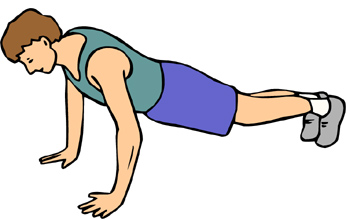 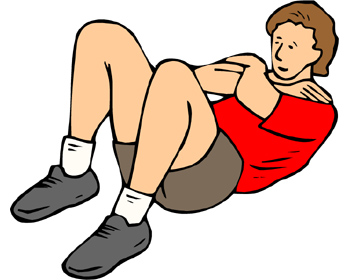 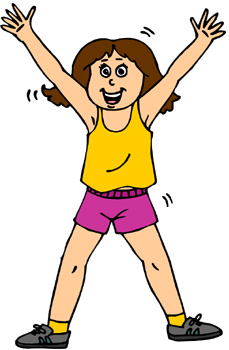 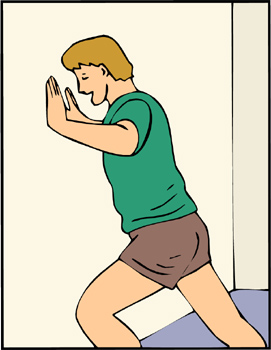 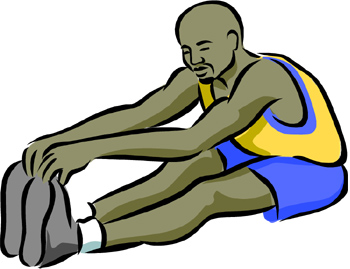 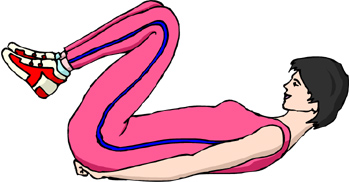 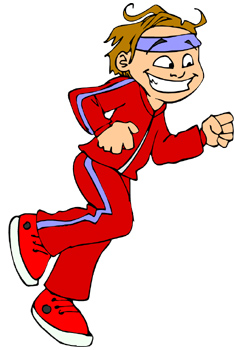 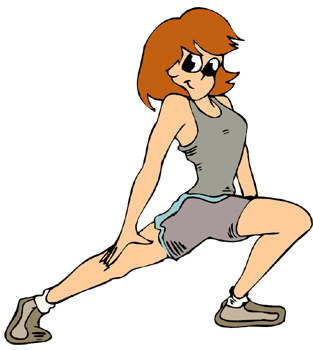 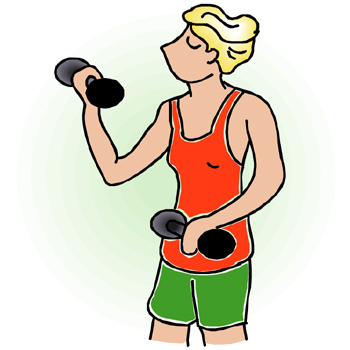 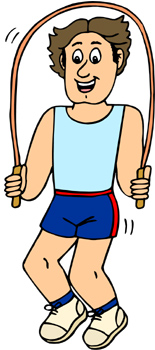 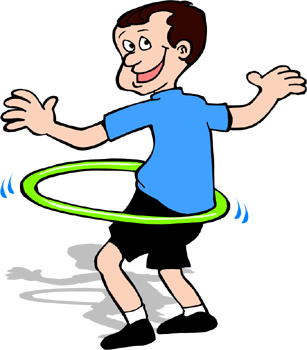 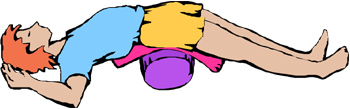 SLALOM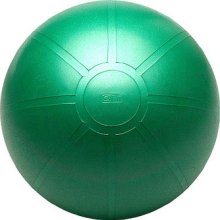 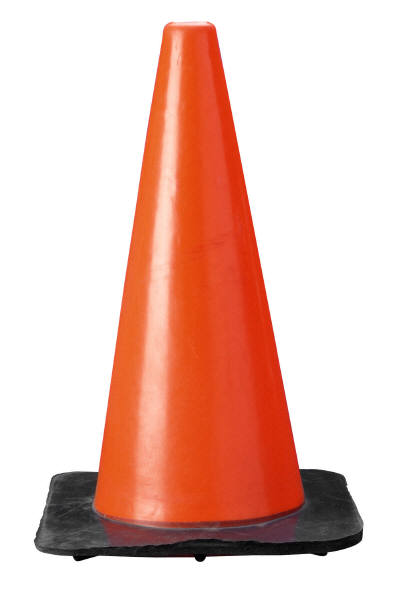 